LA Contact Info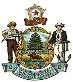 To: Maine Care PA Team	From:Fax: 9-1-888-879-6938	Phone:Date:	Pages:	(including cover sheet)Re: Non-WIC participantNo WIC action taken.This message is intended for the exclusive use of the individual or entity identified above. It may contain information which is privileged and/or confidential under both State and Federal law. If you are not the intended recipient or an agent of the recipient, you are notified that any further dissemination, copy or disclosure of this communication is prohibited. If you have received this transmittal in error, please immediately notify us at 207-287- 3991 and return the original transmission to us by mail without making a copy. Your cooperation in protecting confidential information is greatly appreciated.